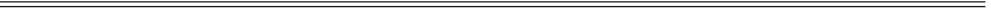 UNITED STATES DISTRICT COURT	EASTERN DISTRICT OF TEXASEXHIBIT LIST (Continued)________________________________________________________________§§§versusversus§	CIVIL ACTION NO. 1:__-CV-___	CIVIL ACTION NO. 1:__-CV-___________________________________________________________________§§§	EXHIBIT LIST OF ______________	DATE SUBMITTED:  ____________	EXHIBIT LIST OF ______________	DATE SUBMITTED:  ____________PRESIDING JUDGEMarcia A. CronePLAINTIFF’S COUNSELPLAINTIFF’S COUNSELPLAINTIFF’S COUNSELDEFENDANT’S COUNSEL JURY/ NON-JURY TRIALCOURT REPORTERCOURT REPORTERCOURT REPORTERCOURTROOM DEPUTYJulia Colyer[Party Name]NO.OFFEREDOBJECTIONADMITTEDDESCRIPTION OF EXHIBITCASE STYLE:CASE NO.[Party Name]NO.OFFEREDOBJECTIONADMITTEDDESCRIPTION OF EXHIBIT